UAB „SCT Lubricants“INFORMACIJA ATRANKAI ATLIKTIdėl įvairių rūšių alyvos mišinių gamybos technologinės linijos įrenginių aikštelės statybos Šilutės pl. 119, Klaipėdoje galimo poveikio aplinkaiAtranka atliekama vadovaujantis Lietuvos Respublikos planuojamos ūkinės veiklos poveikio aplinkai vertinimo įstatymo 2 priedo 14 punktu: į planuojamos ūkinės veiklos, kurios poveikis aplinkai privalo būti vertinamas, rūšių sąrašą ar į planuojamos ūkinės veiklos, kuriai turi būti atliekama atranka dėl poveikio aplinkai vertinimo, rūšių sąrašą įrašytos planuojamos ūkinės veiklos keitimas ar išplėtimas, įskaitant esamų statinių rekonstravimą, gamybos proceso ir technologinės įrangos modernizavimą ar keitimą, gamybos būdo, produkcijos kiekio (masto) ar rūšies pakeitimą, naujų technologijų įdiegimą ir kitus pakeitimus, galinčius daryti neigiamą poveikį aplinkai, išskyrus 1 priedo 10 punkte nurodytus atvejus2016KlaipėdaI. INFORMACIJA APIE PLANUOJAMOS ŪKINĖS VEIKLOS ORGANIZATORIU (UŽSAKOVĄ)1. planuojamos ūkinės veiklos organizatoriaus (užsakovo) kontaktiniai duomenys (vardas, pavardė; įmonės pavadinimas; adresas, telefonas, faksas, el. paštas)Dimitri Ignatov generalinis direktorius UAB „SCT Lubricants“, įmonės kodas 210502640, Šilutės pl. 119, 95112 Klaipėda, telefonas 8 46 340345, faksas 8 46 341891, el. paštas klaipeda@sct.lt2. Tais atvejais, kai informaciją atrankai teikia planuojamos ūkinės veiklos organizatoriaus (užsakovo) pasitelktas konsultantas, papildomai pateikiami planuojamos ūkinės veiklos poveikio aplinkai vertinimo dokumento rengėjo kontaktiniai duomenys (vardas, pavardė; įmonės pavadinimas; adresas, telefonas, faksas, el. paštas)Aleksandr Romanov vadovas IĮ „Rinalija“, įmonės kodas 241611680, Baltijos pr. 12A, 94108 Klaipėda, telefonas 8 609 31122, faksas 8 46 432844, el. paštas info@rinalija.ltII. PLANUOJAMOS ŪKINĖS VEIKLOS APRAŠYMAS3. Planuojamos ūkinės veiklos pavadinimas, nurodant kurį(-iuos) Lietuvos Respublikos planuojamos ūkinės veiklos poveikio aplinkai vertinimo įstatymo 2 priedo planuojamos ūkinės veiklos, kuriai turi būti atliekama atranka dėl poveikio aplinkai vertinimo, rūšių sąrašo punktą(-us) atitinka planuojama ūkinė veikla arba nurodant, kad atranka atliekama vadovaujantis LR planuojamos ūkinės veiklos poveikio aplinkai vertinimo įstatymo 3 straipsnio 3 dalimi, nurodomas atsakingos institucijos raštas (data, Nr.) kad privaloma atrankaPlanuojama įvairių rūšių alyvos mišinių gamybos technologinės linijos įrenginių aikštelės statyba Šilutės pl. 119, Klaipėdoje. UAB „SCT Lubricants“, ištrauka iš juridinių asmenų registro išrašo 1 priedas, planuojamai veiklai informacija atrankai dėl poveikio aplinkai vertinimo atlikti rengiama vadovaujantis LR planuojamos ūkinės veiklos poveikio aplinkai vertinimo įstatymo (Žin., 2005, Nr. 84–3105; 2008, Nr. 81–3167; 2010, Nr. 54–2647; 2011, Nr. 77–3720) 2 priedo 14 punktu: į Planuojamos ūkinės veiklos, kurios poveikis aplinkai privalo būti vertinamas, rūšių sąrašą ar į Planuojamos ūkinės veiklos, kuriai turi būti atliekama atranka dėl poveikio aplinkai vertinimo, rūšių sąrašą įrašytos planuojamos ūkinės veiklos keitimas ar išplėtimas, įskaitant esamų statinių rekonstravimą, gamybos proceso ir technologinės įrangos modernizavimą ar keitimą, gamybos būdo, produkcijos kiekio (masto) ar rūšies pakeitimą, naujų technologijų įdiegimą ir kitus pakeitimus, galinčius daryti neigiamą poveikį aplinkai, išskyrus 1 priedo 10 punkte nurodytus atvejus.4. Planuojamos ūkinės veiklos fizinės charakteristikos: žemės sklypo plotas ir planuojama jo naudojimo paskirtis ir būdas (būdai), funkcinės zonos, planuojamas užstatymo plotas, numatomi statiniai, įrenginiai ir jų paskirtis, numatomi įrengti giluminiai gręžiniai, kurių gylis viršija 300 m, numatomi griovimo darbai, reikalinga inžinerinė infrastruktūra, pvz. inžineriniai tinklai (vandentiekio, nuotekų šalinimo, šilumos energijos) ir kitos susisiekimo komunikacijosUAB „SCT Lubricants“ nuosavybės teise adresu Šilutės pl. 119 Klaipėdoje priklauso 9,7871 ha žemės sklypas kadastrinis Nr. 2101/0007:56, unikalus Nr. 2101-0007-0056. Pagrindinė žemės sklypo naudojimo paskirtis – kita, naudojimo būdai – pramonės ir sandėliavimo objektų teritorijos (P), komercinės paskirties objektų teritorijos (K), susisiekimo ir inžinerinių tinklų koridorių teritorijos (I).Žemės sklypo detalusis planas patvirtintas 2009 m. rugsėjo 24 d. Klaipėdos miesto Savivaldybės tarybos sprendimu Nr. T2-316, o 2013 m. balandžio 25 d. sprendimu Nr. T2-81 pritarta detaliojo plano statinių statybos zonų ir ribų tikslinimui statybos techninio projekto rengimo metu, išlaikant norminius atstumus iki sklypo ribų, nesukeliant naujų neigiamų padarinių gyvenimo ir aplinkos kokybei, 2 priedas.Pagal koreguotą detalųjį planą žemės sklype išskirtos keturios zonos: Įregistruota 1993-ais metais UAB „SCT Lubricants“ nuo 2000-jų metų sistemingai vykdo rekonstrukcijos ir modernizavimo darbus, kurių didžiausias mastas pasiektas 2005 – 2012-ais metais: išplėsta alyvos, kitų eksploatacinių skysčių bei plastikinės taros produkcijai pakuoti gamyba, išvystytas logistikos centras, atidaryta laboratorija, atitinkanti visus reikalavimus žaliavos ir pagamintos produkcijos kokybei nustatyti.  Jau yra atnaujinta dalis rezervuarų parko, baigta naujo administracinio pastato statyba.Pagal rengiamą projektą žemės sklypo 1/3 zonos dalyje vietoje demontuojamų dvidešimt devynių senos konstrukcijos naftos produktų talpyklų bus įrengta moderni alyvos mišinių technologinės linijos įrenginių aikštelė, kurioje etapais bus statomos trisdešimt aštuonios naujos talpyklos bazinės alyvos mišiniams gaminti, 3 priedas.Naujoms talpykloms užpildyti, mišiniams perpumpuoti bus naudojamasi esamomis žaliavos ir maišytuvų siurblinėmis, PIG sistemomis technologiniams vamzdynams ištuštinti, elektros ir šilumos tiekimo sistemomis bei kita infrastruktūra.Senos talpyklos bus saugiai demontuotos, giluminių gręžinių įrengimas, didėlės apimties griovimo darbai šiame projekte nėra numatomi.Alyvos mišinių gamybos įrenginių aikštelė statoma su visomis reikalaujamomis dirvožemio ir paviršinio vandens apsaugos nuo užteršimo priemonėmis: geomembranos, betono pagrindas ir atitvarai, lietaus nuotekų surinkimas su uždaromąja armatūra, jų valymas ir kt. 5. Planuojamos ūkinės veiklos pobūdis: produkcija, technologijos ir pajėgumai (planuojant esamos veiklos plėtrą nurodyti ir vykdomos veiklos technologijas ir pajėgumus)UAB „SCT Lubricants“ ūkinės veiklos pobūdis yra aukštos kokybės variklinės, transmisinės, hidraulinės alyvos bei kitų eksploatacinių skysčių gamyba. Prekinė alyva priklausomai nuo paskirties gaminama sumaišant kelių rūšių bazines alyvas su priedais: paprastai naudojamos dvi – trys bazinės alyvos bei trys – keturi priedai.  Produkcija realizuojama Lietuvos ir kitų šalių rinkose. Įgyvendinus technologinių įrenginių aikštelės statybos projektą planuojama padidinti alyvos gamybą nuo 60000 t/m iki 84000 t/m. Žaliavos į įmonę gabenamos automobilinėmis bei geležinkelio cisternomis. Žaliavoms perkrauti yra įrengta šiuolaikiška produktų perpumpavimo stotis, vienu metu galinti dirbti su keliais skirtingais produktais. Bazinė alyva kraunama trimis siurbliais skystoms, vidutinio klampumo ir klampioms alyvoms perpumpuoti. Priedų krovai naudojami du siurbliai, pritaikyti klampaus produkto perpylimams. Rezervuarai žaliavoms laikyti yra aprūpinti programine ir mechanine apsaugos sistemomis saugiai krovai užtikrinti bei aplinkai apsaugoti nuo galimo užteršimo.Priedai laikomi rezervuaruose su išorine termoizoliacija bei pašildymo sistemą viduje. Kiekvienas rezervuaras turi autonominę temperatūros reguliavimo ir perspėjimo apie temperatūros pokyčius sistemą. Sistemos šilumokaityje naudojama bazinė alyva.Rezervuaruose įrengti alsuokliai su vidine blokavimo sistema. Nesant slėgio iš rezervuaro vidaus, alsuoklis uždaromas ir neleidžia dėl savaiminio garavimo susidarantiems produktams patekti į aplinką.Vamzdynuose temperatūra yra palaikoma šildymui naudojant elektrą, tiekiamą specialiais kabeliais. Savaiminio slėgio vamzdyne susidarymo dėl temperatūros pokyčių prevencijai prie kiekvienos uždaros vamzdyno dalies įrengta slėgio nuėmimo sistema, sujungta su darbiniais rezervuarais. Alyvai gaminti naudojami trys maišytuvai. Pirmasis maišytuvas yra sudubliuotas maišymo konteineris, autonomiškai nepertraukiamai veikiantis su minimalia priežiūra. Programuojamu procesoriumi žaliavos penkiais skirtingais kolektoriais su dubliuotais paėmimo siurbliais dozuojamos pagal svorį, yra techninė galimybė užpildyti maišytuvą rankiniu būdu iš ISO konteinerių ar statinių. Maišymas mentinis, šildymo sistema nėra numatyta. Per vieną 45 – 90 minučių trukmės maišymą pagaminama iki 8,5 t produkto. Yra įrengta maišytuvo mechaninė apsaugos sistema nuo perpylimo, varikliams apsaugoti nuo tuščios eigos naudojamos šiluminės relės. Šiame maišytuve dažniausiai gaminama hidraulinė ir transmisinė alyva. Antrasis ir trečiasis maišytuvai, sumontuoti gamybinėje patalpoje, yra skirti variklinei alyvai gaminti. Tai autonominės sistemos, dirbančios paeiliui. Maišytuvai nešildomi, bet pašildymas galimas. Nuo perpylimo numatyta mechaninė apsaugos sistema, blokuojanti siurblius tiek dozavimo, tiek iškrovimo kryptimis. Žaliavos dozuojamos per „pig“ sistemą. Proceso pradžioje rotaciniu būdu sumaišoma bazinė alyva, pagal receptūrą pridėjus priedus, vyksta cirkuliacinis maišymas, gamyba baigiama maišymu pagal SCT sukurtą specialiąją maišymo technologiją. Vieno maišymo metu per 80 – 100 minučių pagaminama 18 tonų alyvos. Produkto kokybės kontrolei vykdyti įrengta autonominė mėginių paėmimo sistema. Maišytuvai aprūpinti automatine praplovimo ir drenažo sistema likutiniam produktui išpilti į rezervuarą. Iš visų trijų eksploatuojamų maišytuvų produktai į gatavos produkcijos laikymo rezervuarus patenka per vieną “pig“ sistemos vamzdyną. Po kiekvieno išpylimo vamzdynas yra išvalomas ir ne darbo metu paliekamas tuščias. Vieno iškrovos proceso trukmė nuo 20 iki 45 minučių, priklausomai nuo produkto savybių. „Pigging“ technologija taikoma produktų krovai, perpylimui ar transportavimui per vamzdyną, kuris sumontuojamas ir vientiso plieninio vamzdžio be tarpusavio dalių tvirtinimo elementų.Vamzdyno galuose įrengiamos valymo stotelės, kuriose laikomi gumos ir/ar latekso kamščiai – grandikliai. Po bet kurio proceso pneumatinės sistemos nustumia šiuos kamšius iki krovos galinio taško ir vamzdynas tampa visiškai tuščias. Privalumas šių sistemų yra tas, jog įmonėje naudojama gerokai mažiau technologinių vamzdynų. Vamzdynas visada yra tuščias ir kartu su vientisumo privalumu užkerta kelią savaiminiam ar avariniam teršalų patekimui į aplinką. Alyvos gamyboje naudojami trys „pig“ sistemos. Viena skirta žaliavų priėmimui, antra – žaliavų padavimui į gamybą. Trečia sistema naudojama gatavo produkto transportavimui į pagamintos produkcijos rezervuarus.Atskiras 3 maišymo įrenginys su greito pašildymo funkcija naudojamas įvairių specifikacijų klampumo modifikatoriui gaminti. Vieno proceso metu per 4 – 6 val. pagaminama iki 12 t priedo, kuris per šiam produktui naudojamą “pig“ sistemą išpilamas į priedų laikymo rezervuarus. Klampumo modifikatoriaus gamybos procesas įjungia koncentruoto priedo smulkinimą ir tirpinimą bazinėje alyvoje esant nustatytai temperatūrai. Smulkinimas atliekamas dideliu greičiu besisukančiu peiliu, maišymui naudojama cirkuliacinė sistema.Autošampūnų gamyba. Gamybai naudojama 3 talpos nerūdijančiojo plieno metalinė talpa su sraigtine maišymo sistema. Apie 90 procentų bendro tūrio sudaro vanduo, kuriame maišant tirpinamos aktyviosios medžiagos. Komponentai gamybai laikomi gamintojo plastikiniuose maišuose ir metalinėse statinėse. Dozavimas pagal svorį atliekamas siurbliais. Proceso trukmė, priklausomai nuo gaminamos rūšies, trunka nuo keturių iki dvidešimt keturių valandų. Pagamintas produktas sandėliuojamas 3 talpose. Aušinimo skysčių gamyba. Mėlynas, žalias, raudonas aušinimo skysčiai gaminami tam skirtame maišytuve, vandeniu skiedžiant aušinimo skysčio koncentratus. Sistemą sudaro vandens, koncentrato ir pagaminto produkto vamzdynai. Pagamintam produktui laikyti naudojami šeši 3 talpumo rezervuarai.AdBlue priedas. Tai yra amonio hidroksidas, naudojamas kaip dyzelinių variklių išmetamų azoto oksidų redukuojanti medžiaga, laikomas 3 rezervuare.Bakelių gamyba. Įmonės produkcijai pakuoti gaminama tara. Bakelių gamybai naudojami sraigtinio tipo liejimo mašinos, plastiko granulių maišymo, dozavimo įrenginiai bei įrengimų aušinimo sistemos. Besisukančiu sraigtu aukšto tankio polietileno (HDPE) granulės, dažikliai ir kiti komponentai yra stumiami pro įkaitintą iki 200 laipsnių mašinos dalį, kur išsimaišo. Nustatytos formos bakeliai iš karštos elastingos masės išpučiami suslėgtu oru. Gaminys įgauna galutinę išvaizdą, kai nuo jo nukertamos nereikalingos plastiko liekanos – išlajos.Liekanos ir netinkamos kokybės bakeliai yra sumalami ir pakartotinai naudojami gamyboje. Nebloginant produkcijos kokybės, perdirbamo plastiko kiekis masėje sudaro 20 – 30 procentų.HDPE polietileno granulių atsargos laikomos gamintojo taroje sandėlyje, dalis granulių supilta į dvi antžemines talpyklas.Reikiamos spalvos bakeliams gaminti granuliuotų dažų koncentratų naudojama nuo 0,8 iki 2 procentų nuo bendro produkto svorio. Priedas plastikui HDPE-additive, suteikia daugiau baltumo natūraliai permatomam plastikui.Fasavimas. Bendrovėje veikia vienuolika fasavimo linijų. Užpildomos 1 –  talpos, 25 –  statinės. Rezervuaras su atitinkamu produktu pajungiamas prie fasavimo linijos. Siurbliais pumpuojamas produktas per dozatorių užpildo atitinkamą tarą, kuri sudedama ant padėklo, supakuojama bei pervežama į gatavos produkcijos sandėlius. Iš kiekvienos partijos imamas laboratorinis mėginys kokybei patvirtinti: nustatant skirtingose temperatūrose klampumą, šarminį skaičių bei kitas charakteristikas.Šilumos energija alyvos gamybai bei produktų temperatūros palaikymui rezervuaruose gaminama nuosavoje katilinėje, kur veikia du gamtinėmis dujomis kūrenami garo katilai po 1,3 MW našumo. Numatyta techninė galimybė nutrūkus dujų tiekimui naudotis rezerviniu kuru dyzelinu.Planuojami pakeitimai. Numatoma etapais demontuoti dvidešimt devynias senos konstrukcijos apie 3200 m3 bendros talpos bazinių alyvų talpyklas ir pakeisti jas 24600 m3 bendros talpos naujais rezervuarais, kuriuose be laikymo būtų galima atlikti tam tikrus technologinius procesus – alyvos paruošimą ir tarpinių mišinių gamybą. Bazinės alyvos tarpiniai mišiniai bus naudojami galutiniam produktui gaminti esamuose maišytuvuose, kas leis padidinti maišytuvų našumą iki 300 – 350 tonų per parą dėl proceso trukmės sumažėjimo, nes maišytuve bus eliminuojamas pirminis bazinės alyvos maišymas.Didelio klampumo tarpinių mišinių gamybai planuojama pastatyti aštuonias po 300 m3 talpumo, mažo klampumo mišiniams – dešimt po 900 m3 talpyklas. Talpose numatomas bazinės alyvos dozavimas pagal lygmatį iš žaliavos laikymo rezervuarų, cirkuliacinis maišymas bei temperatūros palaikymo sistema, šildymui naudojant esamą teritorijoje šilumnešio sistemą. Kadangi dalis žaliavos gaunama su padidintų vandens kiekiu, numatoma komponentų dehidratacijai pastatyti dvi po 600 m3 ir tris po 2000 m3 talpyklas, į kurias esamais vamzdynais žaliava bus perpumpuojama iš esamų žaliavų laikymo rezervuarų. Bus taikoma persausinto oro technologija, kuomet komponentai prisotinami persausinto oro, naudojant esamus oro sausinimo įrengimus 2x600 Nm3/h našumo.Komponentų homogenizacijai, palaikant tam tikrą temperatūros lygį, bus statomos šešios po 1000 m3 talpyklos. Papildomai numatytos devynios po 75 m3 buferinės fasavimo mašinų talpos, užpildomos naudojant maišytuvo siurblius. Be to, talpose gali vykti hidraulinės alyvos, kompresorinės alyvos, reduktorinės alyvos, turbininės alyvos, praplovimo alyvos ir panašių sąlyginai nesudėtingai gaminamų rūšių sumaišymas.6. Žaliavų naudojimas; cheminių medžiagų ir preparatų (mišinių) naudojimas, įskaitant ir pavojingų cheminių medžiagų, ir preparatų naudojimą (nurodant pavojingumo klasę ir kategoriją); radioaktyviųjų medžiagų naudojimas; pavojingų (nurodant pavojingų atliekų technologinius srautus) ir nepavojingų atliekų (nurodant atliekų susidarymo šaltinį arba atliekų tipą) naudojimas; planuojamos ūkinės veiklos metu numatomas naudoti ir laikyti tokių žaliavų ir medžiagų preliminarus kiekisUAB „SCT Lubricants“ planuojamoje veikloje bus naudojamos skirtingų savybių bazinės alyvos, kurios nėra klasifikuojamos kaip pavojingos. Bazinės alyvos saugos duomenų lapai, 4 priedas.Numatoma metinė apyvarta turėtų būti apie 30000 – 40000 tonų per metus. Statomoje aikštelėje talpyklos skirtos technologiniams procesams vykdyti, todėl vienu metu gali būti naudojamos ir užpildytos pagal gamybos poreikį. Radioaktyviųjų medžiagų, pavojingų ir nepavojingų atliekų nebus naudojama ar laikoma. 7. Gamtos išteklių (natūralių gamtos komponentų), visų pirma vandens, žemės, dirvožemio, biologinės įvairovės naudojimo mastas ir regeneracinis pajėgumas (atsistatymas)UAB „SCT Lubricants“ planuojamoje veikloje natūralių gamtos komponentų naudojimas nenumatomas.8. Energijos išteklių naudojimo mastas, nurodant kuro rūšįŠilumos energijai gaminti UAB „SCT Lubricants“ katilinėje numatomas naudoti iki 900 tūkst. Nm3/m gamtinių dujų kiekis dėl planuojamos veiklos nepadidės. 9. Pavojingų, nepavojingų ir radioaktyviųjų atliekų susidarymas, nurodant atliekų susidarymo vietą, kokios atliekos susidaro (atliekų susidarymo šaltinis arba atliekų tipas), preliminarų jų kiekį, jų tvarkymo veiklos rūšisProjektuojamoje alyvos mišinių gamybos linijoje nepavojingos bei radioaktyviosios atliekos nesusidaro. Bazinių alyvų mišinių technologinių atliekų susidarymas taip pat nenumatomas, nes technologiniams vamzdynams ištuštinti yra naudojama „pigging“ technologija – sistema su specialiuoju kamščiu – grandikliu, kas leidžia išstumti likučius į pradinio ar pagaminto produkto talpyklas, dėl ko nevyksta skirtingų produktų susimaišymas ir tampa nereikalingas vamzdynų praplovimas, pavyzdžiui, naudojant tirpiklius, kurie patektų į atliekas. 10. Nuotekų susidarymas, preliminarus jų kiekis, jų tvarkymasPlanuojamoje veikloje gamybinių nuotekų nesusidaro. Paviršinės nuotekos nuo statomų rezervuarų aikštelės, kaip ir esamo rezervuarų parko teritorijos, bus nukreiptos į veikiančius lietaus nuotekų valymo įrenginius ir po išvalymo išleidžiamos į miesto lietaus kanalizaciją pagal sutartį su AB „Klaipėdos vanduo“. Statomų rezervuarų grupės turės apsauginius atitvarus su uždaromąja armatūra didžiausios talpyklos naftos produktų kiekiui sulaikyti, todėl atsitiktinio išsiliejimo atveju naftos produktai į nuotekų sistemą nepateks. 11. Cheminės taršos susidarymas (oro, dirvožemio, vandens teršalų, nuosėdų susidarymas, preliminarus jų kiekis) ir jos prevencijaUAB „SCT Lubricants“ planuojamoje veikloje dirvožemio, vandens teršalų bei nuosėdų susidarymas nenumatomas. Senosios naftos produktų talpyklos bus keičiamos naujomis, statomomis betonuotose aikštelėse su aptvėrimu išsiliejusiems naftos produktams sulaikyti. Projektuojamoje aikštelėje statomose talpyklose bus gaminami bazinių alyvų mišiniai, kurių lakiųjų organinių junginių (LOJ) išmetimai, palyginus su apyvarta, nėra reikšmingi, nes rezervuaruose įrengti alsuokliai su vidine blokavimo sistema. Nesant slėgio iš rezervuaro vidaus, alsuoklis uždaromas ir taip neleidžiama savaiminio garavimo metu susidarantiems produktams patekti į aplinką. Technologiniuose vamzdynuose įrengtos savaiminio slėgio nuėmimo sistemos, garus grąžinančios į darbinius rezervuarus. Įmonėje sistemingai atnaujinamas rezervuarų parkas, demontuojamos nenaudojamos senos konstrukcijos horizontaliosios talpyklos.Galiojančiame „SCT Lubricants“ Taršos leidime Nr. TL–KL.1–8/2014 leidžiamas išmesti į aplinkos orą LOJ kiekis yra 18,3717 t/m, pagal 2016-jų metų inventorizacijos ataskaitą veikloje susidaro 15,0797 t/m LOJ Po naujos technologinės linijos įrenginių statybos pabaigos LOJ išmetimai iš naujų 38 taršos šaltinių gali sudaryti 1,6955 t/m, o išmetimai iš planuojamų likviduoti esamų 29-ių taršos šaltinių yra 1,1969 Bendras LOJ kiekis pasibaigus aikštelės statybai gali siekti 15,5783 t/m. 12. Fizikinės taršos susidarymas (triukšmas, vibracija, šviesa, šiluma, jonizuojančioji ir nejonizuojančioji (elektromagnetinė) spinduliuotė) ir jos prevencijaUAB „SCT Lubricants“ planuojamoje ūkinėje veikloje vibracijos, šviesos, šilumos, jonizuojančiosios ir elektromagnetinės spinduliuotės šaltinių nesusidaro.Žaliavų ir produkto perpumpavimui bus naudojamos esamos šiuolaikinės siurblinės, kurių skleidžiamo triukšmo lygis neviršija leistinų reikšmių darbo aplinkoje.Statomose talpyklose numatytas cirkuliacinis alyvos maišymas triukšmo negeneruoja, todėl veikla neturės poveikio gyvenamajai aplinkai. Laikantis visų įmonėje numatytų prevencijos ir kontrolės veiksmų Lietuvos higienos normoje HN 33:2011 „Triukšmo ribiniai dydžiai gyvenamuosiuose ir visuomeninės paskirties pastatuose bei jų aplinkoje“ nustatytos ribinės vertės nebus viršijamos.13. Biologinės taršos susidarymas, pvz., patogeniniai mikroorganizmai, parazitiniai organizmai, ir jos prevencijaBiologinė tarša UAB „SCT Lubricants“ planuojamai ūkinei veiklai nėra būdinga, patogeninių ir parazitinių organizmų nesusidaro.14. Planuojamos ūkinės veiklos pažeidžiamumo rizika dėl ekstremalių įvykių, pvz., gaisrų, didelių avarijų, stichinių nelaimių (potvynių, jūros lygio kilimo, žemės drebėjimų) ir/arba susidariusių ekstremaliųjų situacijų, įskaitant tas, kurias gali lemti klimato kaita; ekstremalių įvykių ir ekstremalių situacijų tikimybė ir jų prevencijaUAB „SCT Lubricants“ ekstremalių įvykių ir situacijų atžvilgiu nėra labai reikšminga, įmonė nėra įtraukta į LR Vyriausybės patvirtintą pavojingų objektų sąrašą.Anksčiau buvo atlikta UAB „SCT Lubricants“  pavojaus identifikavimo , rizikos analizės bei vertinimo saugos požiūriu studija. UAB „SCT Lubricants“ parengto avarijų likvidavimo plano paskirtis – padidinti objekto parengtį ir pagreitinti jo reagavimą į avarines situacijas, kiek įmanoma sumažinti riziką bei kuo veiksmingiau panaudoti pajėgas ir materialinius išteklius objekto personalo ir greta gyvenančių piliečių saugumui užtikrinti. Plane apibrėžta priemonių ir veiksnių visumą, kurių objekte reikia imtis, susidarius avarinei situacijai.Galimi incidentai technologiniuose vamzdynuose, talpyklose, geležinkelio cisternose, priedų perpylimo rangoje dėl korozijos ar žarnų nutrūkimo įvertinti kaip minimalus pavojus dirvožemiui, gruntiniam bei paviršiniam vandeniui, nes didelio klampumo bazinė alyva ir priedai, išsilieję sunkiai įsigeria į dirvožemį, Be to, keliai yra betonuoti, aplink talpyklas pylimai ir surinkimo duobės. Naujų rezervuarų grupės apsaugotos atitvarais didžiausios talpyklos tūriui sulaikyti.Avarijų likvidavimo veiksmų organizavimas numato pranešimą apie įvykį vadovybei, specialiosioms tarnyboms, valstybės priežiūros institucijoms.Gaisrams gesinti numatyti gaisriniai hidrantai ir čiaupai, vandens–putų mišinio rezervuarai, gesintuvai, sorbentai, plovikliai. Personalas apmokytas, aprūpintas asmens ir kolektyvinės apsaugos priemonėmis. Aplinkos atstatymo priemonės išsiliejimo atveju ant kietosios dangos numato sorbentais surinkti išsiliejusią medžiagą į konteinerius, stebėti lietaus nuotekų valymo įrenginių veikimą.Išsiliejus naftos produktams ant grunto, atliekami grunto aeracijos zonos bei gruntinio vandens tyrimai, užterštas gruntas iškasamas bei išvežamas apdoroti 15. Planuojamos ūkinės veiklos rizika žmonių sveikatai, pvz., dėl vandens ar oro užterštumoUAB „SCT Lubricants“ planuojama ūkinė veikla rizikos žmonių sveikatai dėl vandens užterštumo nesukelia: numatytas paviršinių nuotekų valymas, sklendės teršalams sulaikyti talpyklų atitvaruose.Lakiųjų organinių junginių sklaidos skaičiavimo, naudojant programinį modelį „AERMOD View“, rezultatai nenustato ribinių verčių viršijimo aplinkos ore. Atkreiptinas dėmesys, maksimali paros ir valandos LOJ koncentracija aplinkos ore po rekonstrukcijos bus mažesnė, nes esama, kadangi bus statomos aukštesnės talpyklos.UAB „SCT Lubricants“ aplinkos oro užterštumo lygio įvertinimas, 5 priedas.16. Planuojamos ūkinės veiklos sąveika su kita vykdoma ūkine veikla ir/arba pagal teisės aktų reikalavimus patvirtinta ūkinės veiklos, pvz., pramonės, žemės ūkio plėtra gretimose teritorijose pagal patvirtintus teritorijų planavimo dokumentusUAB „SCT Lubricants“ planuojamos ūkinės veiklos sąveika su gretimose teritorijose vykdoma komercine bei pramonine veikla nenumatoma, tačiau yra susijusi su AB „Lietuvos geležinkeliai“ transporto veikla. 17. Veiklos vykdymo terminai ir eiliškumas, numatomas eksploatacijos laikasUAB „SCT Lubricants“ ūkinės veiklą vykdo nuo 1993-jų metų, eksploatacijos laikas nėra terminuotas. Alyvos mišinių gamybos technologinės linijos įrenginių aikštelės statybos pirmas etapas, manoma, bus pradėtas 2016 metais, nustatyta tvarka parengus bei suderinus poveikio aplinkai vertinimo bei projektinę dokumentaciją. III. PLANUOJAMOS ŪKINĖS VEIKLOS VIETA18. Planuojamos ūkinės veiklos vieta (adresas) pagal administracinius teritorinius vienetus, jų dalis ir gyvenamąsias vietoves (apskritis, savivaldybė, seniūnija, miestas, miestelis, kaimas, viensėdis, gatvė); teritorijos, kurioje planuojama ūkinė veikla, žemėlapis su gretimybėmis ne senesnis kaip 3 metų (ortofoto ar kitame žemėlapyje, kitose grafinės informacijos pateikimo priemonėse apibrėžta planuojama teritorija, planų mastelis pasirenkamas atsižvelgiant į planuojamos teritorijos ir teritorijos, kurią planuojama ūkinė veikla gali paveikti, dydžius); informacija apie teisę valdyti, naudoti ar disponuoti planuojamos teritorijos žemės sklypą (privati, savivaldybės ar valstybinė nuosavybė, sutartinė nuoma); žemės sklypo planas, jei parengtasUAB „SCT Lubricants“ vykdo ūkinę veiklą Klaipėdos apskrityje, Klaipėdos miesto savivaldybėje, Klaipėdos mieste adresu Šilutės pl. 119. Planuojama nuosavo 9,7871 ha žemės sklypo centrinėje dalyje, 3 priedas, demontuoti grupę rezervuarų bei jų vietoje pagal rengiamą projektą pastatyti įvairių rūšių alyvos mišinių gamybos technologinės linijos įrenginių aikštelę. Neigiamo poveikio gretimoms teritorijoms planuojama veikla įtakos neturės. UAB „SCT Lubricants“ situacijos planas, pav. 1.Pav. 1. UAB „SCT Lubricants“ situacijos planas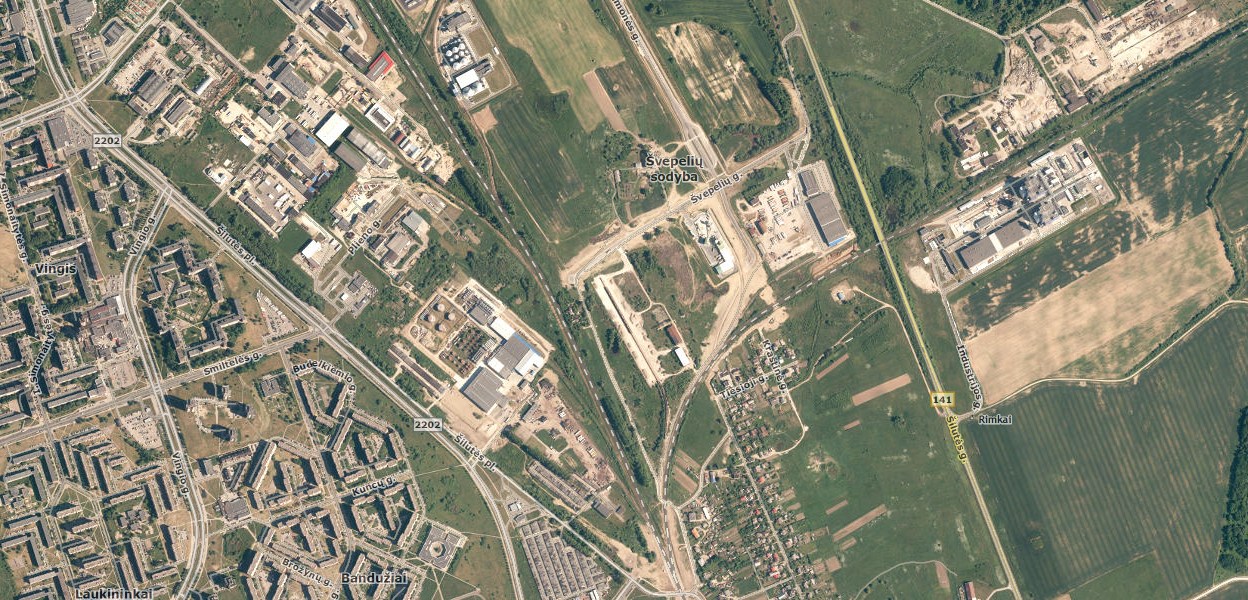 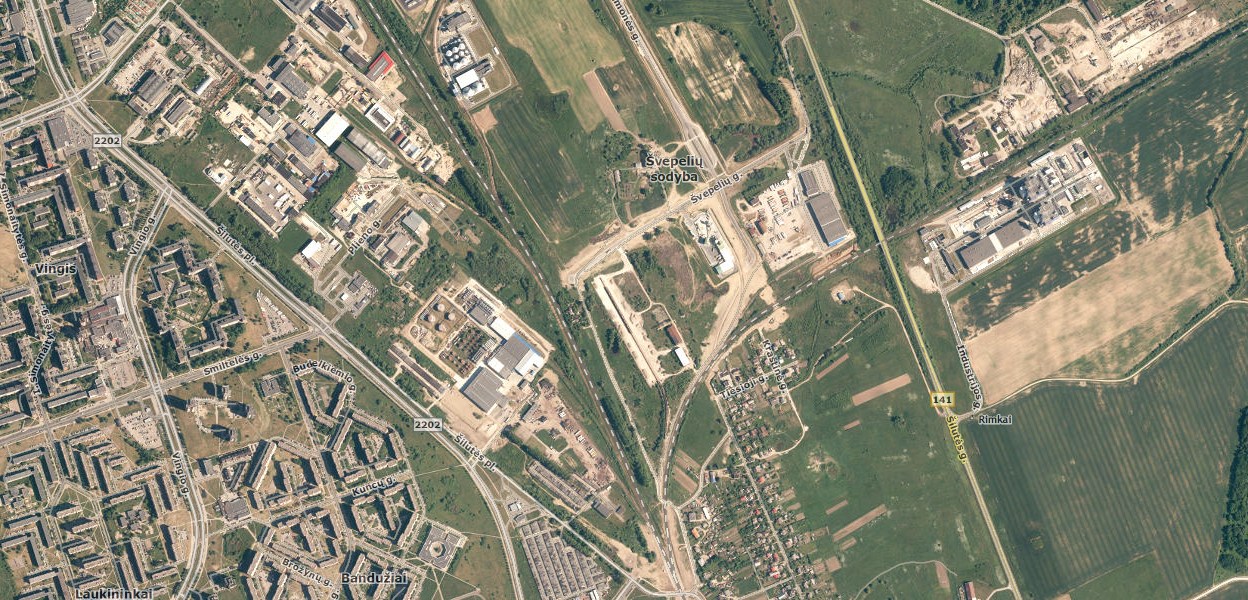 19. Planuojamos ūkinės veiklos žemės sklypo ir gretimų žemės sklypų ar teritorijų funkcinis zonavimas ir teritorijos naudojimo reglamentas (pagrindinė žemės naudojimo paskirtis ir būdas (būdai), nustatytos specialiosios žemės naudojimo sąlygos, vyraujančių statinių ar jų grupių paskirtis) pagal patvirtintus teritorijų planavimo dokumentus. Informacija apie vietovės infrastruktūrą, urbanizuotas teritorijas (gyvenamąsias, pramonines, rekreacines, visuomeninės paskirties), esamus statinius ir šių teritorijų ir/ar statinių atstumas nuo planuojamos ūkinės veiklos vietos (objekto ar sklypo, kai toks suformuotas, ribos)UAB „SCT Lubricants“ planuojamos ūkinės veiklos žemės sklypo funkcinis zonavimas pateiktas 2-me priede:11468 kv. m – žaliavų priėmimas iš geležinkelio ir autocisternų (I1)7732 kv. m. – talpyklos, gamybos cechas, laboratorija (P1)37458 kv. m. – bazinės alyvos bei priedų talpyklos (P1)41180 kv. m – pakuotės gamyba, fasavimo cechas, logistikos centras, katilinė, administracinis pastatas (P1, K1)UAB „SCT Lubricants“ situacijos plane: [1] - teritorija išsidėstė Klaipėdos miesto pietrytinėje dalyje tarp Šilutės plento ir geležinkelio Klaipėda – Rimkai ruožo. Šiaurės–vakarų ir pietryčių kryptimis bendrovės sklypas ribojasi su komercinės paskirties objektais [2], pastarąją kryptimi už  yra garažų masyvai [3]. Apie  į šiaurę yra artimiausia LEZ įsikūrusi UAB „Mestilla“ gamykla [4].  Už  pietryčių kryptimi išsidėstė Rimkų rajono gyvenamieji namai [5], iki Švepelių sodybos, iš kurios gyventojai iškraustomi, atstumas į rytus  [5]. Iki Varpo gimnazijos [6] pietvakarių kryptimi yra , Kuncų ambulatorinė klinika [7] ir Brožynų sveikatos centras [8] atitinkamai nutolę nuo bendrovės teritorijos  bei  vakarų ir šiaurės – vakarų kryptimis. Miesto gyvenamieji kvartalai [9] kitoje Šilutės plento pusėje prasideda už 0,35 – . UAB „SCT Lubricants“ aplinkoje saugomų teritorijų nėra.Patvirtintame detaliajame plane UAB „SCT Lubricants“ nustatyta 300 m SAZ riba.20. Informacija apie eksploatuojamus ir išžvalgytus žemės gelmių telkinių išteklius (naudingas iškasenas, gėlo ir mineralinio vandens vandenvietes), įskaitant dirvožemį; geologinius procesus ir reiškinius, pvz., erozija, sufozija, karstas, nuošliaužos, geotopus, kurių duomenys kaupiami geologijos informacinėje sistemoje GEOLIS duomenų bazėje (https://epaslaugos.am.lt)Eksploatuojamų ar išžvalgytų žemės gelmių telkinių išteklių bei geologinių reiškinių, kurių duomenys kaupiami geologijos informacinės sistemos duomenų bazėje UAB „SCT Lubricants“ planuojamos veiklos teritorijoje nėra.21. Informacija apie kraštovaizdį, gamtinį karkasą, vietovės reljefą, vadovaujantis Europos kraštovaizdžio konvencijos, Europos Tarybos ministrų komiteto 2008-02-06 rekomendacijomis CM/Rec 3 valstybėms narėms dėl Europos kraštovaizdžio konvencijos įgyvendinimo gairių nuostatomis, Lietuvos kraštovaizdžio politikos krypčių aprašu (http://www.am.lt/VI/index.php#a/12929) ir LR kraštovaizdžio erdvinės struktūros įvairovės ir jos tipų identifikavimo studija (http://www.am.lt/VI/article.php3?article_id=13398), kurioje vertingiausios estetiniu požiūriu Lietuvos kraštovaizdžio vizualinės struktūros išskirtos studijoje pateiktame Lietuvos kraštovaizdžio vizualinės struktūros žemėlapyje ir pažymėtos indeksais V3H3, V2H3, V3H2, V2H2, V3H1, V1H3, jų vizualinis dominantiškumas yra a, b. cEuropos kraštovaizdžio konvencija įpareigoja įteisinti kraštovaizdį kaip svarbią žmones supančios aplinkos sudedamąją dalį, jų bendro kultūros ir gamtos paveldo apraišką ir savasties pagrindą, nustatyti ir vykdyti kraštovaizdžio politiką, plėtoti visuomenės, valdžios institucijų ir nevyriausybinių organizacijų žinias apie kraštovaizdžio vertę, vaidmenį ir pokyčius, gerinti kraštovaizdžio pažinimą, priimti apsaugą, tvarkymą ir planavimą reglamentuojančius dokumentus.Vadovaujantis 15 straipsnio nuostatomis ši Konvencija yra taikoma visai Šalių teritorijai ir apima gamtos, kaimo, miesto ir miesto apylinkių vietoves. Ji aprėpia žemę, vidaus vandenis ir jūrų aplinką. Ji taikoma kraštovaizdžiams, kurie galėtų būti laikomi išskirtiniais, ir įprastiniams ar sunykusiems kraštovaizdžiams.Pagal LR kraštovaizdžio erdvinės struktūros įvairovės ir jos tipų identifikavimo studiją UAB „SCT Lubricants“ planuoja vykdyti ūkinė veiklą nuosavame žemės sklype pramoniniame Klaipėdos miesto rajone, kuris fiziomorfotopų žemėlapyje charakterizuojamas kaip pamario lygumos su vyraujančiais uosio medynais agrarinis urbanizuotas, urbanistinių kompleksų aukštingumas A3.Pagal vizualinės struktūros žemėlapį kraštovaizdis lyguminis su 1 lygmens videotopais V0 ir vyraujančiu uždarų nepražvelgiamu kraštovaizdžiu H0. Kraštovaizdžio erdvinėje struktūroje išreikštas vertikalių ir horizontalių dominantų kompleksas a.Biomorfotopų žemėlapyje tai užstatytos teritorijos, horizontalioji biomorfotopo struktūra – mozaikinis smulkusis.Pagal technomorfotopų žemėlapį čia pramoninio – gyvenamojo užstatymo infrastruktūros tinklo tankumas 2,001 – 7,381 km/kv. km. Urbanistinės struktūros tipas – ištisinio užstatymo.Kraštovaizdžio geocheminės toposistemos žemėlapyje – mažo buferiškumo, išsklaidančios pagal migracinės struktūros tipą.22. Informacija apie saugomas teritorijas, kurios registruojamos Saugomų teritorijų valstybės kadastro STK duomenų bazėje (http://stk.vstt.lt) ir šių teritorijų atstumas nuo planuojamos ūkinės veiklos vietos (objekto ar sklypo, kai toks suformuotas, ribos). Pridedama Valstybinės saugomų teritorijų tarnybos prie Aplinkos ministerijos Poveikio reikšmingumo „Natura 2000“ teritorijoms išvada, jeigu tokia išvada reikalinga pagal teisės aktų reikalavimusIš saugomų teritorijų nuo UAB „SCT Lubricants“ žemės sklypo vakarų kryptimi 4 km atstumu yra Smeltės botaninis draustinis ir 4,5 km atstumu Kuršių Nerijos nacionalinis parkas su Europos ekologinio tinklo „Natura 2000“ objektais, kuriems planuojama ūkinė veikla įtakos neturi.23. Informacija apie biotopus – miškus, jų paskirtį ir apsaugos režimą; pievas, pelkes, vandens telkinius ir jų apsaugos zonas, juostas, jūros aplinką ir kt.; biotopų buveinėse esančias saugomas rūšis, jų augavietes ir radavietes, kurių informacija kaupiama saugomų rūšių informacinėje sistemoje SRIS duomenų bazėje (http://epaslaugos.am.lt), jų atstumą nuo planuojamos ūkinės veiklos vietos (objekto ar sklypo, kai toks suformuotas, ribos) ir biotopų buferinį pajėgumą (biotopų atsparumo pajėgumas)UAB „SCT Lubricants“ planuojamos ūkinės veiklos teritorijoje ir gretimybėse nėra saugomų rūšių augaviečių ar radaviečių, dėl kurių informacija turi būti kaupiama SRIS duomenų bazėje.24. Informacija apie jautrias aplinkos apsaugos požiūriu teritorijas – vandens pakrančių zonas, potvynių zonas, karstinį regioną, gėlo ir mineralinio vandens vandenvietes, jų apsaugos zonas ir juostas ir pan.Aplinkos apsaugos požiūriu jautrių teritorijų UAB „SCT Lubricants“ planuojamos veiklos vietoje ar gretimybėse nėra.25. Informacija apie teritorijos tarša praeityje (teritorijos, kuriose jau buvo nesilaikoma projektui taikomų aplinkos kokybės normų), jei tokie duomenys turimiDabartinėje UAB „SCT Lubricants“ teritorijoje 1962-ais metais buvo įkurta Klaipėdos naftos produktų bazė, vėliau kitos bendrovės, kurių veikla susieta su naftos produktų laikymu ar gamyba.UAB „SCT Lubricants“ atliko ekogeologinius tyrimus ir jų pagrindu parengė požeminio vandens monitoringo programą, kurioje be poveikio požeminiam vandeniui stebėjimų buvo numatyti ir iki šiol yra vykdomi valymo darbai. Nuo 2004-jų metų per 5 metus laisvųjų naftos produktų paplitimo plotas sumažėjo daugiau nei 10 kartų. Visiškai panaikinti naftos produktų sluoksnį planuojama iki 2018-jų metų.Pagal UAB „SCT Lubricants“ gamybinės teritorijos Klaipėdoje, Šilutės pl. 119, aplinkos monitoringo (poveikio požeminiam vandeniui dalies) programą 2014 – 2018 metams stebėjimai vykdomi 7-se monitoringo ir eksploataciniuose gręžiniuose.2015-jų metų ataskaitoje pažymima, kad bendrosios cheminės sudėties rodikliai atitinka keliamus reikalavimus, skystų naftos produktų arealas traukiasi, iš visų gręžinių naftos produktai aptikti 2-se, kuriuose sluoksnio storis mažėja.2015-ais metais tesėsi gruntinio vandeningo sluoksnio, užteršto laisvais naftos produktais, valymas hidrodinaminiu metodu, per gręžinius Nr. 36830 ir 36828 nusiurbiant naftos produktus nuo gruntinio vandens paviršiaus. Naftos produktų rezervuarų parko ir gamybinės veiklos neigiamo poveikio gruntiniam vandeniui 2015-ais metais nėra nustatyta. Sena tarša naftos produktais pastebimai sumažėjo, yra valoma ir grėsmės aplinkai nekelia. 2016-ais metais valymas vyksta likusiame užterštame gręžinyje Nr. 36828.26. Informacija apie tankiai apgyvendintas teritorijas ir jų atstumą nuo planuojamos ūkinės veiklos vietos (objekto ar sklypo, kai toks suformuotas, ribos)UAB „SCT Lubricants“ detaliajame plane nustatyta 300 m sanitarinės apsaugos zona. Artimiausieji Klaipėdos miesto Bandužių rajono gyvenamieji namai yra kitoje Šilutės plento pusėje 330 – 350 m atstumu vakarų kryptimi nuo įmonės teritorijos.27. Informacija apie vietovėje esančias nekilnojamąsias kultūros vertybes, kurios registruotos kultūros vertybių registre KVR (http://kvr.kpd.lt/heritage), ir jų atstumą nuo planuojamos ūkinės veiklos vietos (objekto ar sklypo, kai toks suformuotas, ribos)Rimkų geležinkelio stoties pastatų kompleksas (unikalus kodas 37996 kultūros vertybių registre) išsidėstė nuo UAB „SCT Lubricants“ pietryčių kryptimi apie 1 km atstumu. Neigiamo poveikio šitam objektui dėl įmonės ūkinės veiklos nesusidaro.IV. GALIMO POVEIKIO APLINKAI RŪŠIS IR APIBŪDINIMAS28. Galimas reikšmingas poveikis aplinkos veiksniams, atsižvelgiant į dydį ir erdvinį mastą, pvz., geografinę vietovę ir gyventojų, kuriems gali būti daromas poveikis, skaičių; pobūdį, pvz., teigiamas ar neigiamas, tiesioginis ar netiesioginis, trumpalaikis, vidutinės trukmės, ilgalaikis; poveikio intensyvumą ir sudėtingumą, pvz., poveikis intensyvės tik paukščių migracijos metu; poveikio tikimybė, pvz., tikėtinas tik avarijų metu; tikėtina poveikio pradžią, trukmę, dažnumą ir grįžtamumą, pvz., poveikis bus tik statybos metu, lietaus vandens išleidimas gali padidinti upės vandens debitą, užlieti žuvų nerštavietes, sukelti eroziją, nuošliaužas; bendrą poveikį su kita vykdoma ūkine veikla ir/arba pagal teisės aktų reikalavimus patvirtinta ūkinės veiklos plėtra gretimose teritorijose, pvz., kelių veiklos rūšių vandens naudojimasis vieno vandens šaltinio gali sumažinti vandens debitą, sutrikdyti vandens gyvūnijos mitybos grandinę ar visą ekologinę pusiausvyrą, sumažinti ištirpusio vandenyje deguonies kiekį; galimybę veiksmingai sumažinti poveikį:28.1. poveikis gyventojams ir visuomenės sveikatai, įskaitant galimą neigiamą poveikį gyvenamajai, rekreacinei, visuomeninei aplinkai, gyventojų saugai ir visuomenės sveikatai dėl fizikinės, cheminės, biologinės taršos (atsižvelgiant į foninį užterštumą) ir kvapų, pvz., vykdant veiklą, susidarys didelis oro teršalų kiekis dėl kuro naudojimo, padidėjusio transporto srauto, gamybos proceso ypatumų, statybų metu ir pan.; galimą poveikį vietos darbo rinkai ir vietovės gyventojų demografijaiUAB „SCT Lubricants“ planuojama veikla vietos darbo rinkai ir vietovės gyventojų demografijai, visuomeninei aplinkai ar visuomenės sveikatai įtakos neturės.Dėl planuojamos veiklos kuro naudojimą ar transporto srautą didinti nenumatoma. LOJ teršalų kiekis ženkliai nepadidės, kadangi statomos talpyklos aprūpintos būtinomis priemonėmis teršalams sulaikyti.Dėl galimo poveikio gretimai gyvenamajai aplinkai ir visuomenės sveikatai atliktas aplinkos oro teršalų sklaidos modeliavimas, 5 priedas, kurio LOJ maksimalios apskaičiuotos teršalų koncentracijos ribinių verčių nesiekia.Kvapo sklidimo modeliavimo, 6 priedas, rezultatai rodo, kad LOJ koncentracija UAB „SCT Lubricants“ artimiausios gyvenamosios aplinkos ore, esant ribinei reikšmei 8 OUE/m3, nesiekia kvapo koncentracijos vertės 1 OUE/m3, kas pagal kvapo apibūdinimą net nėra labai silpnus, arba yra žmogaus neužuodžiamas.Laikantis visų įmonėje numatytų prevencijos ir kontrolės veiksmų Lietuvos higienos normoje HN 33:2011 „Triukšmo ribiniai dydžiai gyvenamuosiuose ir visuomeninės paskirties pastatuose bei jų aplinkoje“ bei Lietuvos higienos normoje HN 121:2010 „Kvapo koncentracijos ribinė vertė gyvenamosios aplinkos ore“ ir „Kvapų kontrolės gyvenamosios aplinkos ore taisyklių patvirtinimo“ nustatytos ribinės vertės nebus viršijamos.28.2. poveikis biologinei įvairovei, įskaitant galimą poveikį natūralioms buveinėms dėl jų užstatymo ar suskaidymo, hidrologinio režimo pokyčio, želdinių sunaikinimo ir pan.; galimas natūralių buveinių tipų plotų sumažėjimas, saugomų rūšių, jų augaviečių ir radaviečių išnykimas ar pažeidimas, galimas neigiamas poveikis gyvūnų maitinimuisi, migracijai, veisimuisi ar žiemojimuiAlyvos mišinių gamybos technologinės linijos įrenginių aikštelė projektuojama UAB „SCT Lubricants“ nuosavybės teise priklausančiame žemės sklype, kurio vienas iš naudojimo būdų – pramonės ir sandėliavimo objektų teritorijos. Keičiant senojo rezervuarų parko dalį naujų šiuolaikiškų talpyklų sistema, neigiamo poveikio biologinei įvairovei nebus, nes ūkinės veiklos vietoje natūralių buveinių nėra.28.3. poveikis žemei ir dirvožemiui, pavyzdžiui, dėl numatomų didelės apimties žemės darbų, kaip kalvų nukasimas, vandens telkinių gilinimas ar upių vagų tiesinimas; gausaus gamtos išteklių naudojimo; pagrindinės tikslinės žemės paskirties pakeitimoPlanuojama veikla reikšmingo poveikio žemei ir dirvožemiui neturės, nes šiame punkte išvardintų didelės apimties žemės darbų atlikti nėra nenumatyta nei statybos, nei eksploatavimo metu.28.4. poveikis vandeniu, pakrančių zonoms, jūrų aplinkai, pavyzdžiui, paviršinio ir požeminio vandens kokybei, hidrologiniam režimui, žvejybai, navigacijai, rekreacijaiPlanuojama veikla neigiamo poveikio pakrančių zonoms ir jūrų aplinkai neturi. Projektuojamoje įrenginių aikštelėje numatytos priemonės paviršiniam ir požeminiam vandeniui apsaugoti nuo užteršimo atsitiktinai išsiliejusiais naftos produktais. Talpyklos montuojamos ant betoninio pagrindo su apsauginiais geomembranos sluoksniais bei aptvėrimu, galinčiu sulaikyti didžiausios talpyklos tūrį. Paviršinės nuotekos nukreipiamos į esamus vietinius valymo įrenginius ir išvalytos vėliau išleidžiamos į miesto lietaus kanalizacijos tinklus. UAB „SCT Lubricants“ teritorijoje pagal patvirtintą monitoringo programą vykdomi poveikio požeminiam vandeniui stebėjimai.28.5 poveikis orui ir vietovės meteorologinėms sąlygoms, pavyzdžiui, aplinkos oro kokybei, mikroklimatuiUAB „SCT Lubricants“ planuojama veikla vietovės meteorologinėms sąlygoms, mikroklimatui įtakos neturės. Įrengus modernias talpyklas bei vamzdynų tinklą poveikis aplinkos oro kokybei iš esmės nepadidės.28.6. poveikis kraštovaizdžiui, pasižyminčiam estetinėmis, nekilnojamomis kultūros ar kitomis vertybėmis, rekreaciniais ištekliais, ypač vizualinis, įskaitant poveikį dėl reljefo formų keitimo (pažeminimas, paaukštinimas, lyginimas)UAB „SCT Lubricants“ ūkinė veikla vykdoma pramoninėje Klaipėdos miesto dalyje, nekilnojamųjų kultūros vertybių gretimybėje nėra. Sklypo centrinėje dalyje planuojami nauji statiniai kraštovaizdžiui įtakos neturės, tačiau pagerins estetinį vaizdą įmonės teritorijoje. 28.7. poveikis materialinėms vertybėms, pavyzdžiui, nekilnojamojo turto (žemės, statinių) paėmimas, poveikis statiniams, numatomi apribojimai nekilnojamajam turtuiUAB „SCT Lubricants“ planuojami darbai yra įmonės dalies senojo naftos produktų parko pakeitimo etapas, ir poveikio kitų subjektų materialinėms vertybėms neturi.28.8. poveikis kultūros paveldui, pavyzdžiui, dėl veiklos sukeliamo triukšmo, vibracijos, šviesos, šilumos, spinduliuotėsUAB „SCT Lubricants“ įmonės teritorijoje planuojami darbai dėl jokių veiksnių poveikio kultūros paveldui neturi.29. Galimas reikšmingas poveikis 28 punkte nurodytų veiksnių sąveikaiŠio dokumento 28-me punkte nurodytų veiksnių sąveikai UAB „SCT Lubricants“ planuojama veikla reikšmingo poveikio nedaro.Naujos technologinių įrenginių aikštelės statyba, naikinant dalį senųjų talpyklų, numato antžeminių technologinių vamzdynų, kitų saugiam talpyklų eksploatavimui reikalingų komunikacijų, privažiavimo kelių atnaujinimą, teritorijos sutvarkymą.30. Galimas reikšmingas poveikis 28 punkte nurodytiems veiksniams, kurį lemia planuojamos ūkinės veiklos pažeidžiamumo rizika dėl ekstremaliųjų įvykių, pavyzdžiui, didelių avarijų ir/arba ekstremaliųjų situacijų – nelaimiųUAB „SCT Lubricants“ nėra įtraukta į pavojingų objektų sąrašą, įmonės teritorijoje galimi incidentai – naftos produktų išsiliejimai bei gaisrai, kurių padarinių operatyvus pašalinimas leis išvengti reikšmingo poveikio 28 punkte nurodytiems veiksniams.31. Galimas reikšmingas tarpvalstybinis poveikisPlanuojama veikla tarpvalstybinio poveikio neturi.32. Planuojamos ūkinės veiklos charakteristikos ir/arba priemonės, kurių numatoma imtis siekiant išvengti bet kokio reikšmingo neigiamo poveikio arba užkirsti jam keliąSiekiant išvengti bet kokio UAB „SCT Lubricants“ planuojamos ūkinės veiklos reikšmingo neigiamo poveikio aplinkai ir žmonių sveikatai numatoma:1. Senų talpyklų demontavimą bei naujų įrenginių aikštelės statyba vykdyti laikantis projektinėje dokumentacijoje numatytų sąlygų.2. Vykdyti stacionariųjų talpyklų, vamzdynų ir kitų sistemų kvalifikuotą eksploatacinę priežiūrą bei techninės būklės įvertinimą.3. Patikrinimus atlikti po talpyklos sumontavimo, naudojimo metu tam tikrais periodais, taip pat po remonto ar rekonstrukcijos.4. Kelti darbuotojų kvalifikaciją, ekologinį sąmoningumą bei atsakomybęUAB „SCT Lubricants“ generalinis direktorius	Dimitri IgnatovPRIEDŲ SĄRAŠASIštrauka iš juridinių asmenų registro išrašoKlaipėdos miesto savivaldybės tarybos sprendimas dėl pritarimo statinių statybos ribų ir zonų tikslinimuiSklypo planas (statinių išdėstymo planas)Planuojamų naudoti bazinių alyvų saugos duomenų lapaiAplinkos oro užterštumo lygio įvertinimasKvapų sklidimo modeliavimasŽemės sklypo zonaPlotas, m2Naudojimo būdasPobūdisLeistinas pastatų aukštis, mŽemės sklypo užstatymo tankumasŽemės sklypo užstatymo intensyvumas1/111468 (žaliavų priėmimas iš geležinkelio ir autocisternų)naudojimo būdas inžinerinės infrastruktūros objektų teritorijossusisiekimo ir inžinerinių tinklų koridoriams (I2)---1/27732 (talpyklos, gamybos cechas, laboratorija)pramonės ir sandėliavimo objektų teritorijospramonės ir sandėliavimo įmonių statybos (P1)200,70,71/337458 (bazinės alyvos bei priedų talpyklos)pramonės ir sandėliavimo objektų teritorijospramonės ir sandėliavimo įmonių statybos (P1)120,80,81/441180 (pakuotės gamyba, fasavimo cechas, logistikos centras, katilinė, administracinis pastatas)pramonės ir sandėliavimo objektų teritorijospramonės ir sandėliavimo įmonių statybos (P1); prekybos paslaugų ir pramogų objektų statybos (K1)250,411,04Statybos etapasTalpyklųTalpyklųTalpyklųTalpyklųStatybos etapasNr.tūris, m3kiekis, vnt.paskirtisI1 – 9759buferinės pagamintos alyvos talposI10 – 133004didelio klampumo alyvos tarpinių mišinių gamyba IIII14 – 173004didelio klampumo alyvos tarpinių mišinių gamybaIIII1810001komponentų homogenizavimasStatybos etapasTalpyklųTalpyklųTalpyklųTalpyklųStatybos etapasNr.tūris, m3kiekis, vnt.paskirtisIII19 – 2310005komponentų homogenizavimasIV24 – 3390010mažo klampumo alyvos tarpinių mišinių gamybaV34 – 3620003bazinės alyvos dehidratacijaV37, 386002bazinės alyvos dehidratacija